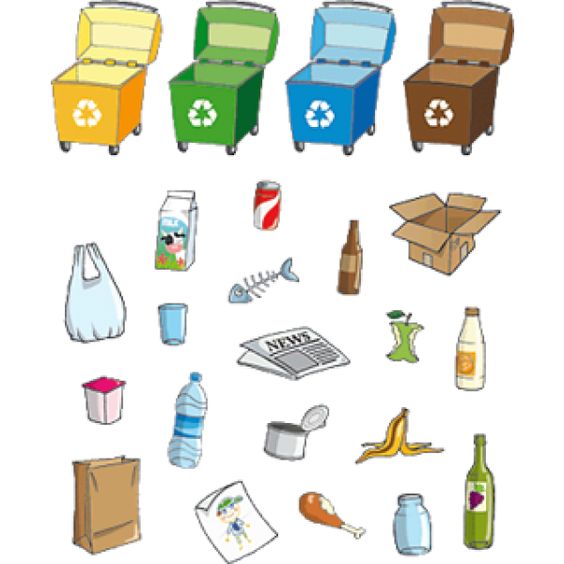 Do którego pojemnika dzieci wrzucą śmieci?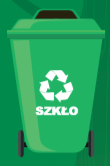 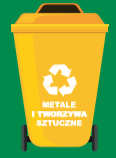 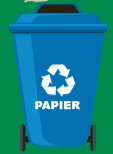 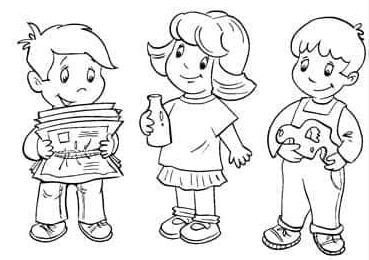 